Supplementary Materials:Table S1 Promoter region sequences and CpG islands of representative genes for bisulfite DNA analysis. 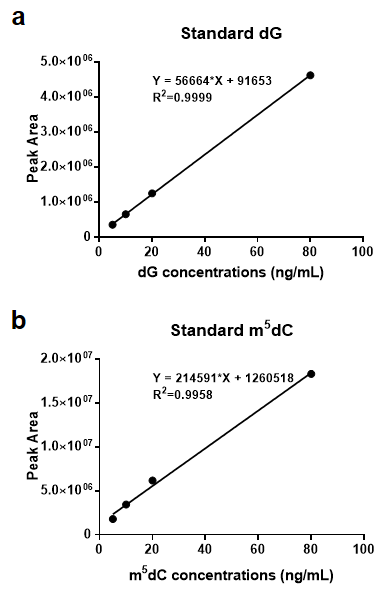 Fig. S1 Standard curves of dG and m5dC for determination of genomic DNA methylation using UPLC-MS.GeneCpG island SequencesProduct lengthCpGsRUNX1tttcccaggctttaaaatacctgtgagttgccagcccgttgtaggggtcagactctcaccaaaacatttctttttatttatttttcccttttatagtttcacttatgccatgatagacgttaccaaggacttaactctcccggagctgatgcctagcattttaaatgatgggatccacatcctgtcggagcagcggcttgatgccagcgttgaattactattgaataagcagcaatgaaatctttatcaaaataatcagtagttccaaaaaccacaaataacaacaggagccgagttgtactaaatcagcaaagaccattgagatataataagtgactgagtcacttttttctacatccccccctcttgcaaagtctactcggctattttcttgcacagcctgggggagggcaggt416 bp8IQGAP3cagaaaaggagcctggaaggaacaagacgaggaactgctgtaaggggagcggtactgccccggcctggggcgcctcttctcccagcacctgggcggcccggctccgcggccgggaactacaaatcccaggattctcagcggtgtggacgggaagtgtcctgtctggcggtgccgacggtgaggggcggtggcccaacggcgggagattcaaacctggaagaaggaggaacatggagaggagagcagcgggcccaggctgggcagcctgtgagtg274 bp18DNMT3Bccaaagcaggatgacaggcaggggcaccgcggcgccccggtggcactgcggctggaggtgggggttaaagcggagactctggtgctgtgtgactacagtgggggccctgccctctctgagcccccgcctccaggcctgtgtgtgtgtctccgttcgggttgaaaggagcccgggaaaaaggccccagaaggagtctggttttggacgtctgaccccacccctcccgcttagggcttctgatcccccaggg250 bp12